      Reading Log     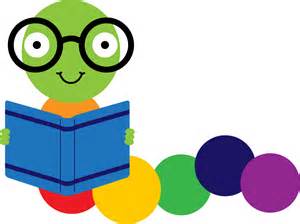 Name:_______________________________________________Date:________________________________________________Book Title:____________________________________________I read with:___________________________________________	My favorite part was…	